Faculty Hiring Prioritization ToolEQUITY CONSIDERATIONSIn the last five years, what is the trend in student success achievement gap between targeted and non-targeted student groups in this program?  (example chart)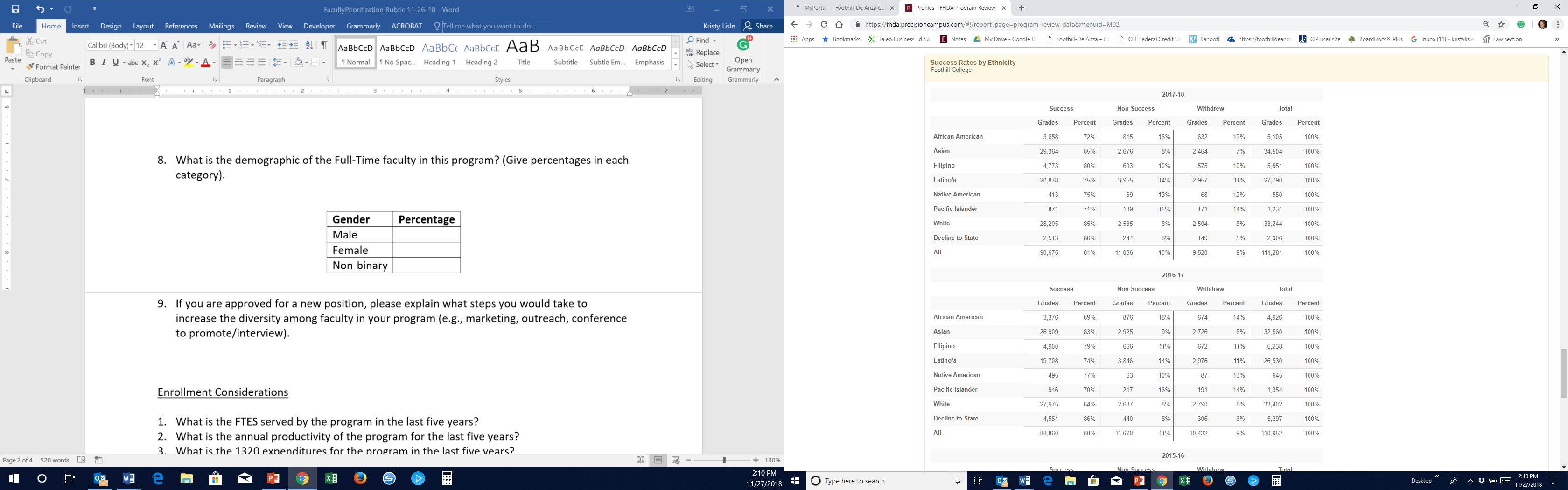 In the last five years, what is the number of Honors course offerings in the program?In the last five years, what is the percentage change in Dual Enrollment offerings in the program?Does the program have any collaborations with any of the learning communities on campus and if so, list those here?Does the program offer any interdisciplinary curriculum? If yes, list the courses here?Has the program been engaged in creating and or revising course content, curriculum, or pedagogy to offer culturally relevant classroom experiences? If so, list examples here. What is the demographic and gender of the Full-Time faculty in this program? (Give percentages in each category).What is the ratio of Full-Time to Part-Time faculty in the program for the last five years?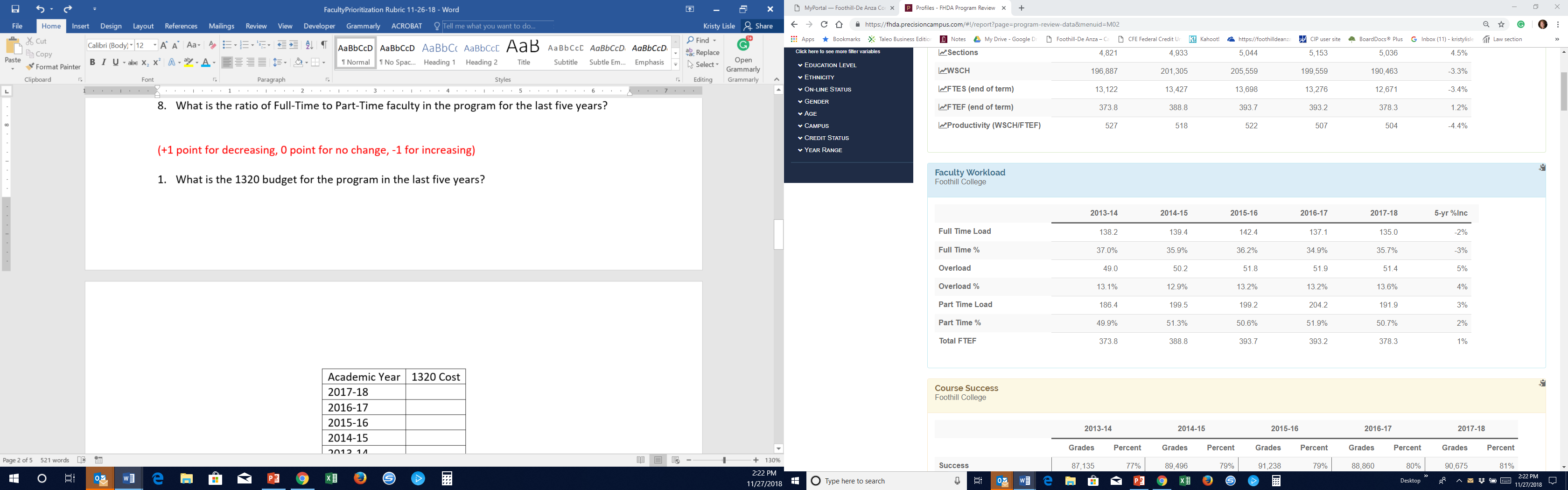 If you are approved for a new position, please explain what steps you would take to increase the diversity among faculty in your program (e.g., marketing, outreach, specific conferences to promote/interview).ENROLLMENT CONSIDERATIONSWhat are the enrollment trends for the program over the last five years?  (example chart)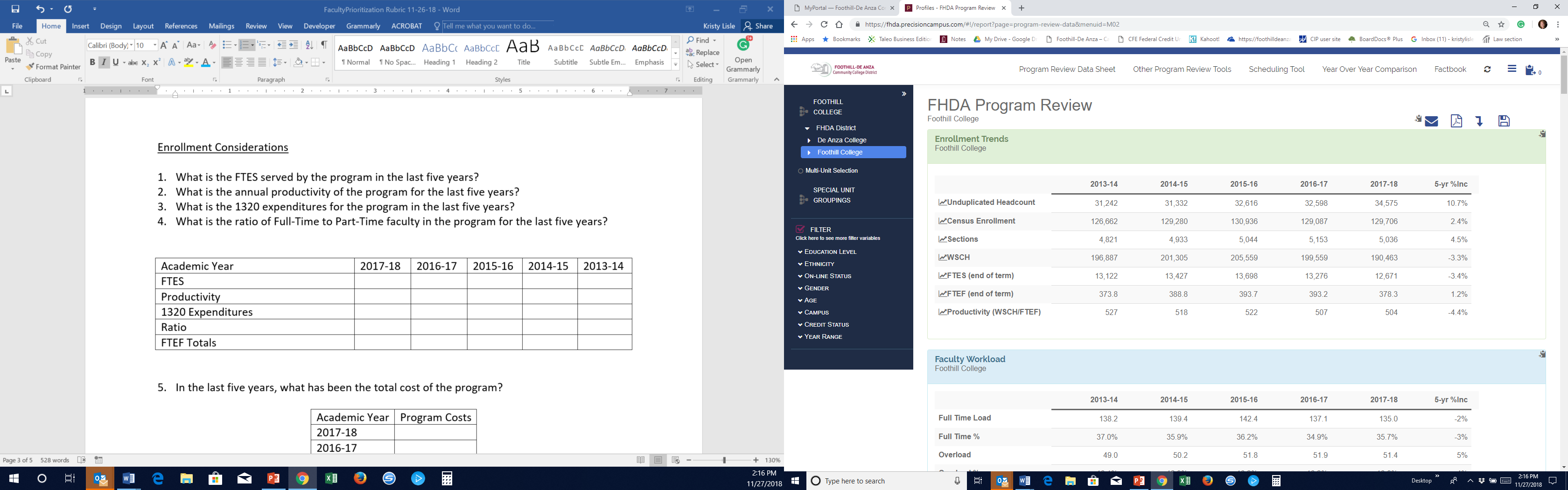 In the last five years, what is the percentage change in fully online (no hybrid) WSCH in the program?What is the 1320 budget for the program in the last five years?In the last five years, what has been the total cost of the program? In the last five years, how many students received an Associate’s degree or a transcribable certificate from this program? Please describe how this program supports the overall general completion rates of the college or specific programs.Has the program experienced a need for additional section offerings based on waiting list data? If so, explain. Has the program experienced personnel or other changes leading to a void in subject matter expertise? If so, explain. If this is a CTE program: what is the trend in wages for graduates of the program, in the last five years? SERVICE LEARNING CONSIDERATIONSList the Service Learning projects that the program faculty engaged in during the last year. How does the program plan to engage with Service Learning in the coming years?   Department/DivisionDeanNumber of Positions RequestedAcademic Year# of Honors Sections2017-182016-172015-162014-152013-14Academic Year# of Dual Enrollment Sections2017-182016-172015-162014-152013-14EthnicityPercentageWhiteAsianLatinxFilipinxAfrican AmericanPacific IslanderNative AmericanOtherGenderPercentageMaleFemaleNon-binaryAcademic YearIncrease in WSCH2017-182016-172015-162014-152013-14Academic Year1320 Cost2017-182016-172015-162014-152013-14Academic YearProgram Costs2017-182016-172015-162014-152013-14Academic Year2017-182016-172015-162014-152013-14# of Associates Degrees# of Transcriptable CertificatesAcademic YearWages for Graduates2017-182016-172015-162014-152013-14